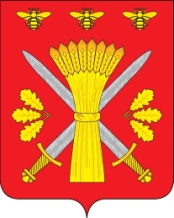 РОССИЙСКАЯ ФЕДЕРАЦИЯОРЛОВСКАЯ ОБЛАСТЬТРОСНЯНСКИЙ РАЙОННЫЙ СОВЕТ НАРОДНЫХ ДЕПУТАТОВРЕШЕНИЕот  11 сентября 2018г.                                                                              №143                             с.Тросна                                Принято на двадцать первом  заседании районного                                     Совета народных депутатов  пятого созыва  О внесении изменений в решение  №33 от 23.12.2016г. «О  Положении о порядке назначения и выплаты пенсии за выслугу лет муниципальнымслужащим Троснянского района»В  связи с принятием Федерального закона от 7 марта 2018 г. N 56-ФЗ
"О внесении изменений в отдельные законодательные акты Российской Федерации в связи с принятием Федерального закона "О внесении изменений в отдельные законодательные акты Российской Федерации в части учета и совершенствования предоставления мер социальной поддержки исходя из обязанности соблюдения принципа адресности и применения критериев нуждаемости", Троснянский районный Совет народных депутатов РЕШИЛ:1.Внести в  решение №33 от 23.12.2016г. «О  Положении о порядке назначения и выплаты пенсии за выслугу лет муниципальным служащим Троснянского района» следующие изменения: часть 2 Положения о порядке назначения и выплаты пенсии за выслугу лет муниципальным служащим Троснянского района дополнить пунктом 2.4. следующего содержания:«2.4. Информация о предоставлении пенсии за выслугу лет размещается в Единой государственной информационной системе социального обеспечения. Размещение и получение указанной информации в Единой государственной информационной системе социального обеспечения осуществляются в соответствии с Федеральным законом от 17 июля 1999 года N 178-ФЗ "О государственной социальной помощи".2.  Настоящее решение вступает в силу с момента опубликования. Председатель РСНД                                                   Глава района                                            В.И.Миронов                                            А.И.Насонов